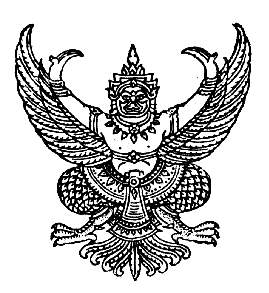 ประกาศเทศบาลตำบลร่มเมืองเรื่อง  เรียกประชุมสภาเทศบาลตำบลร่มเมือง  สมัยสามัญ  สมัยที่  ๓ ประจำปี  พ.ศ.  ๒๕๕๙.........................................................               	ด้วยสภาเทศบาลตำบลร่มเมือง  มีมติเมื่อคราวสมัยประชุมสภาเทศบาลตำบลร่มเมือง สมัย สามัญ สมัยที่ ๑ ประจำปี พ.ศ. ๒๕๕๙  เมื่อวันพุธที่ ๒๔ มีนาคม  ๒๕๕๙  โดยกำหนดสมัยประชุมสามัญ สมัยที่ ๓ ประจำปี  พ.ศ. ๒๕๕๙  ตั้งแต่วันที่  ๑ - ๓๐  สิงหาคม  ๒๕๕๙  มีกำหนดไม่เกิน ๓๐ วัน 		ดังนั้น  อาศัยอำนาจตามความในมาตรา ๒๕ แห่งพระราชบัญญัติเทศบาล พ.ศ. ๒๔๙๖ แก้ไขเพิ่มเติม (ฉบับที่ ๑๓) พ.ศ. ๒๕๕๒  และตามระเบียบกระทรวงมหาดไทยว่าด้วยข้อบังคับการประชุมสภาท้องถิ่น พ.ศ. ๒๕๔๗ และ พ.ศ. ๒๕๕๔ ข้อ ๒๒ จึงเรียกประชุมสภาเทศบาลตำบลร่มเมือง สมัยสามัญ สมัยที่ ๓ ประจำปี พ.ศ. ๒๕๕๙  ตั้งแต่วันที่ ๑ - ๓๐  สิงหาคม  ๒๕๕๙  มีกำหนดไม่เกิน ๓๐ วัน		จึงประกาศมาเพื่อทราบโดยทั่วกัน			      ประกาศ   ณ  วันที่   ๑๕  กรกฎาคม  พ.ศ. ๒๕๕๙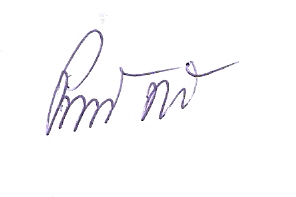                          (ลงชื่อ)                                                (นายปราถนา  ฤทธิเรือง)                                      ประธานสภาเทศบาลตำบลร่มเมืองd/อรอุษา /ประกาศสภา ทต./น ๒๕ /ค ๐๖  